КАРАР                                                          Р Е Ш Е Н И ЕОб утверждении отчета об исполнении бюджета сельского поселения Мендяновский сельсовет муниципального района Альшеевский район Республики Башкортостанза 2021 год                 Совет  сельского поселения Мендяновский сельсовет муниципального района Альшеевский район Республики Башкортостан                       р е ш и л:           1.  Утвердить  отчета об исполнении  бюджета сельского поселения Мендяновский сельсовет муниципального района Альшеевский район Республики Башкортостан за 2021 год по доходам в сумме 3 176 407,94 рублей или 121,05 процента и по расходам 3 225 106,48 рублей или 122,91 процентов со следующими показателями по:           1) доходам бюджета сельского поселения Мендяновский сельсовет муниципального района Альшеевский район Республики Башкортостан за 2021 год по кодам видов доходов, подвидов доходов, классификации операций сектора государственного управления, относящихся к доходам бюджетов, согласно приложению 1 к настоящему Решению;           2)  распределение  бюджетных ассигнований  сельского поселения Мендяновский сельсовет муниципального района Альшеевский район Республики Башкортостан за 2021 год по разделам, подразделам, целевым статьям  (муниципальным программам сельского поселения Мендяновский сельсовет муниципального района Альшеевский район Республики Башкортостан  и непрограммным направлениям деятельности), группам видов расходов классификации расходов бюджетов, согласно приложению 2 к настоящему Решению;                       3) распределение бюджетных ассигнований сельского поселения Мендяновский сельсовет муниципального района Альшеевский район Республики Башкортостан за 2021 год по  целевым статьям  (муниципальным программам сельского поселения Мендяновский сельсовет муниципального района Альшеевский район Республики Башкортостан  и непрограммным направлениям деятельности), группам видов расходов классификации расходов бюджетов, согласно приложению 3 к настоящему Решению;           4) ведомственной структуре расходов бюджета сельского поселения Мендяновский сельсовет муниципального района Альшеевский район Республики Башкортостан за 2021 год согласно приложению 4 к настоящему Решению;             5)  источники  финансирования дефицита бюджета сельского поселения Мендяновский сельсовет муниципального района Альшеевский район  Республики Башкортостан за 2021 год по кодам групп, подгрупп, статей, видов источников финансирования дефицитов бюджетов экономической классификации, относящихся к источникам финансирования дефицитов бюджетов согласно приложению 5 к настоящему Решению.           2. Настоящее Решение вступает в силу со дня официального обнародования.Глава сельского поселения                                                 Р.Р. Ситдиковс.Мендяновоот «____»_______  2022 года№____КАРАР                                                          Р Е Ш Е Н И ЕО ПРОЕКТЕ ОТЧЕТА  ОБ ИСПОЛНЕНИИ БЮДЖЕТА СЕЛЬСКОГО ПОСЕЛЕНИЯ МЕНДЯНОВСКИЙ СЕЛЬСОВЕТ МУНИЦИПАЛЬНОГО РАЙОНА АЛЬШЕЕВСКИЙ РАЙОН РЕСПУБЛИКИ БАШКОРТОСТАН ЗА 2021 ГОД.               Совет сельского поселения Мендяновский сельсовет муниципального района Альшеевский район Республики Башкортостан  решил :1.Принять к рассмотрению проект отчета  об исполнении бюджета сельского поселения Мендяновский сельсовет за 2021 год согласно приложению  .2.В соответствии с пунктами 2,3 части третьей ст.28 ФЗ «Об общих принципах организации местного самоуправления в Российской Федерации» провести отчет об исполнении бюджета сельского поселения Мендяновский сельсовет муниципального района Альшеевский район Республики Башкортостан за 2021 год на публичные слушания  16 мая  2022 года в 15.00 часов  в здании Мендяновского СДК.3. Организацию и проведение публичных слушаний по проекту отчета об исполнении бюджета сельского поселения Мендяновский сельсовет за 2021 год возложить на комиссию Совета по подготовке и проведению публичных слушаний.4.Установить,что письменные предложения жителей сельского поселения Мендяновский сельсовет по проекту  отчета об исполнении бюджета  сельского поселения Мендяновский сельсовет направляются в Совет по адресу с.Мендяново, ул. Центральная д.68 в период со дня обнародования настоящего решения до15 мая 2022 года.5.Обнародовать настоящее решение на сайте  администрации сельского поселения Мендяновский сельсовет и в  установленных местах.  Глава сельского поселения                                                        Р.Р.Ситдиков с.Мендяновоот 27 апреля  2022 года№ 131Приложение №1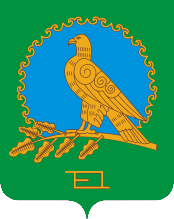 